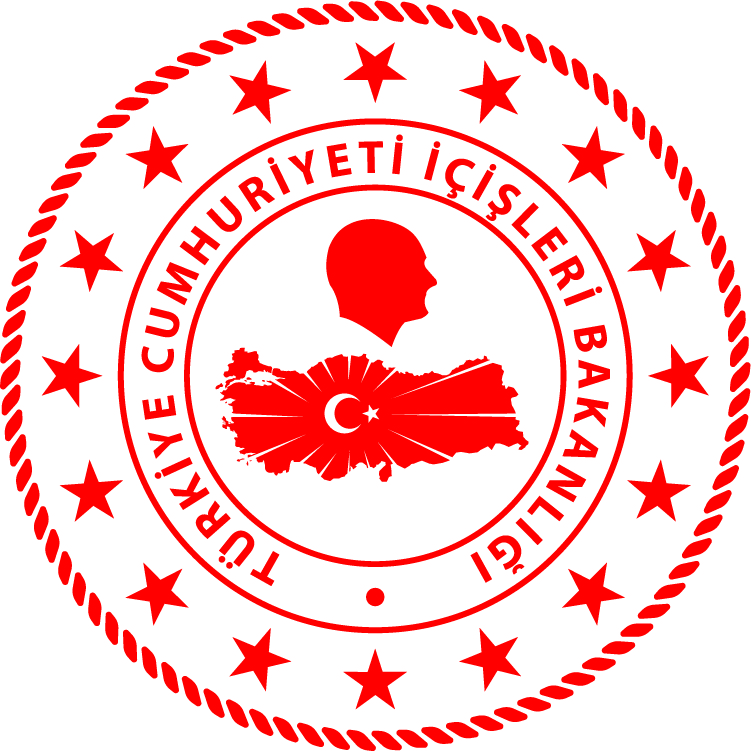 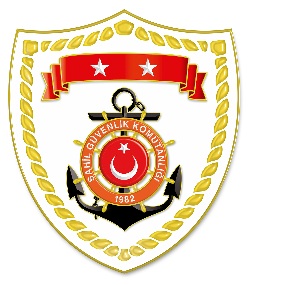 Aegean RegionMediterranean Region*Statistical information given in the table may vary because they consist of data related incidents which were occured and turned into search and rescue operations.The exact numbers at the end of the related month is avaliable on sg.gov.tr/irregular-migration-statisticsNUDATELOCATION/PLACE AND TIMEIRREGULAR MIGRATION ASSETTOTAL NUMBER OF APPREHENDED FACILITATORS/SUSPECTTOTAL NUMBER OF RESCUED
MIGRANTS/PERSONNATIONALITY OF RESCUED/APPREHENDED MIGRANTS ON THE BASIS OF DECLARATION127 March 2020Off the Coast of MUĞLA/Datça00.50Life Boat-108 Palestine, 2 Egypt228 March 2020Off the Coast of AYDIN/Didim00.38Life Boat-99 Syria329 March 2020Off the Coast of MUĞLA/Datça 
23.40Life Boat-187 Palestine, 6 Syria, 5 IranNUDATELOCATION/PLACE AND TIMEIRREGULAR MIGRATION ASSETTOTAL NUMBER OF APPREHENDED FACILITATORS/SUSPECTTOTAL NUMBER OF  APPREHENDED 
MIGRANTS/PERSONNATIONALITY OF APPREHENDED 
MIGRANTS ON THE BASIS OF DECLARATION127 March 2020Off the Coast of ANTALYA/Kaş21.33Inflatable Boat-99 Afghanistan